Übersichtsplakat «Heimat»Brief schreiben  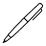 Stell dir vor du wärst Ben und musst deine Ferien bei Gustav verbringen. Was würde Ben seinen Eltern schreiben? Versetze dich in Ben und schreibe einen Brief. ODERStell dir vor du wärst Gustav und Ben würde zu dir in die Ferien kommen. Was würde Gustav seinen Eltern schreiben? Versetze dich in Gustav und schreibe einen Brief. Du brauchst dafür ein liniertes Papier.Die Bedeutung von Heimat  Stell dir vor, du musst einem Alien erklären, was das Wort Heimat bedeutet. Schreibe deine Erklärung auf. Du brauchst dafür ein liniertes Papier.Dein perfekter Ort  Wie würde der perfekte Ort für dich aussehen? Viel Spass beim Fantasieren! Du brauchst dafür ein liniertes Papier.Dein Stofftier 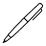 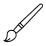 Was hattest du für ein Stofftier, als du klein warst? Beschreibe dein Stofftier und mache eine kleine Zeichnung. Du brauchst dafür das Arbeitsblatt «Dein Stofftier»Bens Heimat 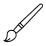 Ben verbringt seine Ferien weg von zu Hause, bei Gustav. Überlege dir, wo sich Ben zu Hause fühlt und zeichne ein Bild. Nutze hierfür ein Zeichnungspapier.Professor Schnuff 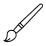 Zeichne Professor Schnuff, das Stofftier von Ben. Auf Seite 52 im Buch wird Professor Schnuff beschrieben. Nutze hierfür ein Zeichnungspapier.Heimatplakat 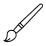 Gestalte ein Plakat zum Thema Heimat. Dafür benötigst du ein leeres A4 Blatt. Auf dieses A4 Blatt schreibst du auf, was dir zum Thema Heimat in den Sinn kommt. Du kannst schreiben, zeichnen oder Fotos und Bilder ausschneiden und aufkleben.
Die Aufgaben und Fragen können dir helfen. Zeichne auf, wo du dich zu Hause fühlst.Bei wem fühlst du dich zu Hause?Was erinnert dich an deine Heimat?Dafür brauchst du ein leeres A4 Blatt.Die Heimat von Fabel und der Flauschmaus 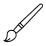 Wie sieht die Heimat vom Fabel und der Flauschmaus aus? Zeichne ein Bild. Nutze hierfür ein Zeichnungspapier.Fragen zum Thema Heimat  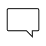 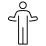 Such dir zwei Fragen aus und beantworte diese. Nimm dafür das Aufgabenblatt «Fragen zum Thema Heimat».Diskussionsfragen Heimat 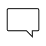 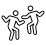 Sprich mit deinen Klassenkameraden und deinen Klassenkameradinnen darüber, was für sie Heimat bedeutet? Nimm dafür das Aufgabenblatt «Diskussionsfragen Heimat».Interview mit den Eltern zum Thema Heimat 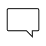 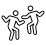 Nimm das Arbeitsblatt «Interview mit den Eltern zum Thema Heimat». Stelle deiner Mutter oder deinem Vater die Fragen und schreibe die Antworten auf. Schreibe ganze Sätze. Zuunterst auf dem Fragebogen hat es noch Platz für eine eigene Interviewfrage.Du brauchst dafür das Arbeitsblatt «Interview mit den Eltern zum Thema Heimat».Wer ist Lorenz Pauli 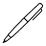 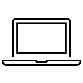 Bei diesem Auftrag wirst du etwas mehr über den Autor vom Buch herausfinden. Dafür wirst du am Computer die Antworten zum Arbeitsblatt: «Wer ist Lorenz Pauli?» suchen. Du brauchst dafür das Arbeitsblatt: «Wer ist Lorenz Pauli?»Erstelle einen neuen Titel zum Buch 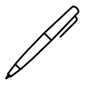 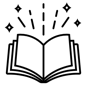 Wie hätte man die Geschichte sonst noch nennen können? Hilfsfragen:  	- Was sind wichtige Themen im Buch?- Wer kommt im Buch häufig vor?- Was findest du das zentralste im Buch? Du brauchst dafür ein liniertes Blatt.Erstelle ein ABCDarium zum Buch: 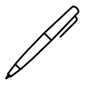 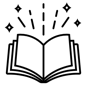 Schreibe zu jedem Buchstaben des Alphabets ein Wort, das mit diesem Buchstaben beginnt. Die Wörter sollen etwas mit dem Buch zu tun haben. Beispiel: B: Ben, G: Gustav.
Du brauchst dafür ein liniertes Blatt.Gestalte ein neues Cover 
Zeichne ein neues Titelbild. Schau dabei, dass du die vorgegebenen Titelbild-Blätter verwendest.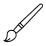 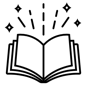 So sieht es bei Ben und Gustav aus: 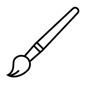 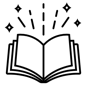 Zeichne auf, wie du dir die Umgebung im Buch vorstellst. Wo befindet sich das Haus von Gustavs Eltern? Wo ist der Wald? Wo ist der Glückshügel und die Strasse, an der sie die Flauschmaus gefunden haben? Schau, dass du hierfür ein Zeichnungsblatt nimmst. Viel Spass und Vorstellungskraft! Du brauchst dafür ein Zeichnungsblatt.Comic: 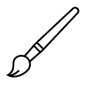 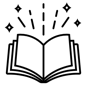 Zeichne einen Kurzcomic: Zeichne die für dich wichtigsten Stellen aus dem Buch in Kästchen und füge Sprechblasen mit Text ein. Du brauchst dafür ein Zeichnungsblatt.